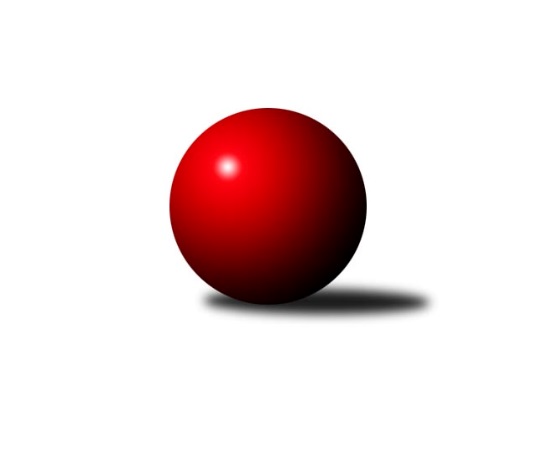 Č.12Ročník 2017/2018	27.4.2024 Krajský přebor KV 2017/2018Statistika 12. kolaTabulka družstev:		družstvo	záp	výh	rem	proh	skore	sety	průměr	body	plné	dorážka	chyby	1.	Slovan K.Vary˝B˝	12	9	1	2	123 : 69 	(92.0 : 52.0)	2511	19	1734	777	34.8	2.	Jiskra Šabina	12	9	0	3	121 : 71 	(80.0 : 64.0)	2519	18	1754	765	43.8	3.	Jiskra Hazlov˝B˝	12	9	0	3	117 : 75 	(82.5 : 61.5)	2543	18	1741	801	34.8	4.	Kuželky Aš˝B˝	12	8	0	4	111 : 81 	(77.5 : 66.5)	2530	16	1732	798	36.8	5.	Sokol Teplá	12	7	1	4	111 : 81 	(77.5 : 66.5)	2454	15	1726	727	33.3	6.	Lokomotiva Cheb˝C˝	13	6	0	7	95 : 113 	(70.0 : 86.0)	2419	12	1697	722	43.2	7.	TJ Lomnice˝C˝	12	5	1	6	97 : 95 	(71.5 : 72.5)	2422	11	1691	731	48.6	8.	Lokomotiva Cheb˝D˝	13	5	1	7	95 : 113 	(74.5 : 81.5)	2322	11	1632	689	47.8	9.	Slavia Karlovy Vary	12	3	1	8	88 : 104 	(74.5 : 69.5)	2430	7	1698	732	42.4	10.	SKK K.Vary˝C˝	12	3	1	8	76 : 116 	(61.0 : 83.0)	2345	7	1673	672	59	11.	SKK K.Vary˝B˝	12	3	0	9	70 : 122 	(62.0 : 82.0)	2410	6	1670	740	38.8	12.	TJ Jáchymov˝B˝	12	3	0	9	64 : 128 	(53.0 : 91.0)	2400	6	1688	712	47.6Tabulka doma:		družstvo	záp	výh	rem	proh	skore	sety	průměr	body	maximum	minimum	1.	Jiskra Šabina	7	6	0	1	79 : 33 	(49.5 : 34.5)	2439	12	2497	2377	2.	Kuželky Aš˝B˝	7	6	0	1	75 : 37 	(49.5 : 34.5)	2497	12	2608	2379	3.	Lokomotiva Cheb˝C˝	6	5	0	1	68 : 28 	(43.0 : 29.0)	2544	10	2607	2485	4.	Slovan K.Vary˝B˝	6	5	0	1	64 : 32 	(46.5 : 25.5)	2492	10	2583	2366	5.	TJ Lomnice˝C˝	6	4	1	1	61 : 35 	(43.0 : 29.0)	2411	9	2466	2359	6.	Sokol Teplá	6	4	1	1	59 : 37 	(38.0 : 34.0)	2556	9	2616	2520	7.	Lokomotiva Cheb˝D˝	7	4	1	2	62 : 50 	(46.0 : 38.0)	2512	9	2591	2413	8.	Jiskra Hazlov˝B˝	6	4	0	2	55 : 41 	(43.5 : 28.5)	2619	8	2682	2549	9.	SKK K.Vary˝C˝	6	3	0	3	54 : 42 	(40.5 : 31.5)	2415	6	2498	2297	10.	TJ Jáchymov˝B˝	6	3	0	3	51 : 45 	(35.5 : 36.5)	2415	6	2489	2323	11.	Slavia Karlovy Vary	4	2	0	2	40 : 24 	(32.0 : 16.0)	2359	4	2563	1975	12.	SKK K.Vary˝B˝	6	1	0	5	32 : 64 	(29.5 : 42.5)	2460	2	2507	2330Tabulka venku:		družstvo	záp	výh	rem	proh	skore	sety	průměr	body	maximum	minimum	1.	Jiskra Hazlov˝B˝	6	5	0	1	62 : 34 	(39.0 : 33.0)	2527	10	2618	2426	2.	Slovan K.Vary˝B˝	6	4	1	1	59 : 37 	(45.5 : 26.5)	2521	9	2653	2430	3.	Sokol Teplá	6	3	0	3	52 : 44 	(39.5 : 32.5)	2433	6	2501	2387	4.	Jiskra Šabina	5	3	0	2	42 : 38 	(30.5 : 29.5)	2535	6	2697	2389	5.	Kuželky Aš˝B˝	5	2	0	3	36 : 44 	(28.0 : 32.0)	2541	4	2634	2402	6.	SKK K.Vary˝B˝	6	2	0	4	38 : 58 	(32.5 : 39.5)	2411	4	2510	2295	7.	Slavia Karlovy Vary	8	1	1	6	48 : 80 	(42.5 : 53.5)	2441	3	2517	2347	8.	TJ Lomnice˝C˝	6	1	0	5	36 : 60 	(28.5 : 43.5)	2425	2	2511	2347	9.	Lokomotiva Cheb˝D˝	6	1	0	5	33 : 63 	(28.5 : 43.5)	2304	2	2393	2233	10.	Lokomotiva Cheb˝C˝	7	1	0	6	27 : 85 	(27.0 : 57.0)	2420	2	2579	2293	11.	SKK K.Vary˝C˝	6	0	1	5	22 : 74 	(20.5 : 51.5)	2345	1	2425	2182	12.	TJ Jáchymov˝B˝	6	0	0	6	13 : 83 	(17.5 : 54.5)	2397	0	2500	2215Tabulka podzimní části:		družstvo	záp	výh	rem	proh	skore	sety	průměr	body	doma	venku	1.	Jiskra Šabina	11	9	0	2	117 : 59 	(76.0 : 56.0)	2545	18 	6 	0 	1 	3 	0 	1	2.	Jiskra Hazlov˝B˝	11	9	0	2	111 : 65 	(76.5 : 55.5)	2541	18 	4 	0 	1 	5 	0 	1	3.	Slovan K.Vary˝B˝	11	8	1	2	113 : 63 	(86.0 : 46.0)	2482	17 	5 	0 	1 	3 	1 	1	4.	Kuželky Aš˝B˝	11	7	0	4	101 : 75 	(70.5 : 61.5)	2519	14 	6 	0 	1 	1 	0 	3	5.	Sokol Teplá	11	6	1	4	101 : 75 	(70.5 : 61.5)	2453	13 	3 	1 	1 	3 	0 	3	6.	Lokomotiva Cheb˝C˝	11	6	0	5	85 : 91 	(60.0 : 72.0)	2386	12 	5 	0 	1 	1 	0 	4	7.	TJ Lomnice˝C˝	11	5	1	5	93 : 83 	(68.5 : 63.5)	2418	11 	4 	1 	1 	1 	0 	4	8.	Slavia Karlovy Vary	11	3	1	7	84 : 92 	(67.5 : 64.5)	2418	7 	2 	0 	2 	1 	1 	5	9.	Lokomotiva Cheb˝D˝	11	3	1	7	71 : 105 	(62.5 : 69.5)	2318	7 	2 	1 	2 	1 	0 	5	10.	SKK K.Vary˝B˝	11	3	0	8	64 : 112 	(57.0 : 75.0)	2408	6 	1 	0 	4 	2 	0 	4	11.	SKK K.Vary˝C˝	11	2	1	8	64 : 112 	(52.0 : 80.0)	2344	5 	2 	0 	3 	0 	1 	5	12.	TJ Jáchymov˝B˝	11	2	0	9	52 : 124 	(45.0 : 87.0)	2401	4 	2 	0 	3 	0 	0 	6Tabulka jarní části:		družstvo	záp	výh	rem	proh	skore	sety	průměr	body	doma	venku	1.	Lokomotiva Cheb˝D˝	2	2	0	0	24 : 8 	(12.0 : 12.0)	2560	4 	2 	0 	0 	0 	0 	0 	2.	SKK K.Vary˝C˝	1	1	0	0	12 : 4 	(9.0 : 3.0)	2452	2 	1 	0 	0 	0 	0 	0 	3.	TJ Jáchymov˝B˝	1	1	0	0	12 : 4 	(8.0 : 4.0)	2399	2 	1 	0 	0 	0 	0 	0 	4.	Slovan K.Vary˝B˝	1	1	0	0	10 : 6 	(6.0 : 6.0)	2653	2 	0 	0 	0 	1 	0 	0 	5.	Sokol Teplá	1	1	0	0	10 : 6 	(7.0 : 5.0)	2583	2 	1 	0 	0 	0 	0 	0 	6.	Kuželky Aš˝B˝	1	1	0	0	10 : 6 	(7.0 : 5.0)	2570	2 	0 	0 	0 	1 	0 	0 	7.	Jiskra Hazlov˝B˝	1	0	0	1	6 : 10 	(6.0 : 6.0)	2652	0 	0 	0 	1 	0 	0 	0 	8.	SKK K.Vary˝B˝	1	0	0	1	6 : 10 	(5.0 : 7.0)	2507	0 	0 	0 	1 	0 	0 	0 	9.	Slavia Karlovy Vary	1	0	0	1	4 : 12 	(7.0 : 5.0)	2517	0 	0 	0 	0 	0 	0 	1 	10.	TJ Lomnice˝C˝	1	0	0	1	4 : 12 	(3.0 : 9.0)	2395	0 	0 	0 	0 	0 	0 	1 	11.	Jiskra Šabina	1	0	0	1	4 : 12 	(4.0 : 8.0)	2389	0 	0 	0 	0 	0 	0 	1 	12.	Lokomotiva Cheb˝C˝	2	0	0	2	10 : 22 	(10.0 : 14.0)	2566	0 	0 	0 	0 	0 	0 	2 Zisk bodů pro družstvo:		jméno hráče	družstvo	body	zápasy	v %	dílčí body	sety	v %	1.	Petr Jedlička ml. 	Kuželky Aš˝B˝ 	24	/	12	(100%)		/		(%)	2.	Martin Mojžíš 	Slavia Karlovy Vary 	20	/	11	(91%)		/		(%)	3.	Daniela Stašová 	Slovan K.Vary˝B˝ 	20	/	11	(91%)		/		(%)	4.	Petr Haken 	Jiskra Hazlov˝B˝ 	20	/	11	(91%)		/		(%)	5.	Jiří Flejšar 	TJ Lomnice˝C˝ 	18	/	12	(75%)		/		(%)	6.	Jiří Jaroš 	Lokomotiva Cheb˝D˝ 	17	/	13	(65%)		/		(%)	7.	Pavel Pazdera 	SKK K.Vary˝C˝ 	16	/	10	(80%)		/		(%)	8.	Jana Komancová 	Jiskra Hazlov˝B˝ 	16	/	10	(80%)		/		(%)	9.	Zdeněk Pavlík 	Slavia Karlovy Vary 	16	/	10	(80%)		/		(%)	10.	Václav Zeman 	SKK K.Vary˝B˝ 	16	/	11	(73%)		/		(%)	11.	Miroslav Budil 	Lokomotiva Cheb˝C˝ 	16	/	12	(67%)		/		(%)	12.	Radek Cimbala 	Slavia Karlovy Vary 	16	/	12	(67%)		/		(%)	13.	Petr Lidmila 	TJ Lomnice˝C˝ 	16	/	12	(67%)		/		(%)	14.	Pavel Feksa 	Lokomotiva Cheb˝D˝ 	16	/	12	(67%)		/		(%)	15.	Eduard Seidl 	Jiskra Šabina 	15	/	11	(68%)		/		(%)	16.	Vladislav Urban 	Kuželky Aš˝B˝ 	15	/	12	(63%)		/		(%)	17.	Miroslava Poláčková 	Sokol Teplá 	15	/	12	(63%)		/		(%)	18.	Michael Wittwar 	Jiskra Hazlov˝B˝ 	14	/	9	(78%)		/		(%)	19.	Pavel Kučera 	Jiskra Šabina 	14	/	9	(78%)		/		(%)	20.	Pavel Schubert 	Lokomotiva Cheb˝D˝ 	14	/	11	(64%)		/		(%)	21.	Jaromír Valenta 	Sokol Teplá 	14	/	11	(64%)		/		(%)	22.	Petr Bohmann 	Jiskra Hazlov˝B˝ 	14	/	11	(64%)		/		(%)	23.	Miroslav Pešťák 	Sokol Teplá 	14	/	12	(58%)		/		(%)	24.	Václav Čechura 	SKK K.Vary˝B˝ 	14	/	12	(58%)		/		(%)	25.	Jaromír Černý 	Jiskra Šabina 	14	/	12	(58%)		/		(%)	26.	Helena Gladavská 	Lokomotiva Cheb˝D˝ 	14	/	13	(54%)		/		(%)	27.	Miroslav Handšuh 	Slovan K.Vary˝B˝ 	12	/	9	(67%)		/		(%)	28.	Stanislav Pelc 	TJ Jáchymov˝B˝ 	12	/	9	(67%)		/		(%)	29.	Zdeňka Zmeškalová 	Slovan K.Vary˝B˝ 	12	/	9	(67%)		/		(%)	30.	Jiří Velek 	Sokol Teplá 	12	/	11	(55%)		/		(%)	31.	Petr Málek 	Lokomotiva Cheb˝C˝ 	12	/	11	(55%)		/		(%)	32.	Václav Veselý 	Kuželky Aš˝B˝ 	12	/	11	(55%)		/		(%)	33.	Vítězslav Vodehnal 	SKK K.Vary˝B˝ 	12	/	12	(50%)		/		(%)	34.	Jan Mandák 	Sokol Teplá 	12	/	12	(50%)		/		(%)	35.	František Průša 	Slovan K.Vary˝B˝ 	10	/	5	(100%)		/		(%)	36.	Lubomír Hromada 	TJ Lomnice˝C˝ 	10	/	10	(50%)		/		(%)	37.	Libor Kupka 	SKK K.Vary˝C˝ 	10	/	10	(50%)		/		(%)	38.	Roman Bláha 	Jiskra Šabina 	10	/	11	(45%)		/		(%)	39.	Johannes Luster 	Slovan K.Vary˝B˝ 	10	/	12	(42%)		/		(%)	40.	Vladimír Veselý st.	Kuželky Aš˝B˝ 	10	/	12	(42%)		/		(%)	41.	Miroslav Špaček 	SKK K.Vary˝C˝ 	10	/	12	(42%)		/		(%)	42.	Dagmar Jedličková 	Kuželky Aš˝B˝ 	10	/	12	(42%)		/		(%)	43.	Vladimír Maxa 	TJ Jáchymov˝B˝ 	9	/	10	(45%)		/		(%)	44.	Luboš Axamský 	Sokol Teplá 	8	/	6	(67%)		/		(%)	45.	Štefan Mrenica 	TJ Jáchymov˝B˝ 	8	/	6	(67%)		/		(%)	46.	František Seidl 	Jiskra Šabina 	8	/	6	(67%)		/		(%)	47.	Zdeněk Chmel 	Slavia Karlovy Vary 	8	/	7	(57%)		/		(%)	48.	Tomáš Beck ml. ml.	Slovan K.Vary˝B˝ 	8	/	8	(50%)		/		(%)	49.	Jiří Beneš ml. ml.	Jiskra Šabina 	8	/	9	(44%)		/		(%)	50.	Vladimír Krýsl 	Lokomotiva Cheb˝C˝ 	8	/	9	(44%)		/		(%)	51.	Vladimír Lukeš 	TJ Jáchymov˝B˝ 	8	/	9	(44%)		/		(%)	52.	Jiří Gabriško 	SKK K.Vary˝C˝ 	8	/	12	(33%)		/		(%)	53.	Ondřej Černohous 	Slavia Karlovy Vary 	8	/	12	(33%)		/		(%)	54.	Růžena Kovačíková 	TJ Lomnice˝C˝ 	6	/	4	(75%)		/		(%)	55.	Petr Beseda 	Slovan K.Vary˝B˝ 	6	/	5	(60%)		/		(%)	56.	Gerhard Brandl 	Jiskra Šabina 	6	/	5	(60%)		/		(%)	57.	Jiří Beneš 	Jiskra Šabina 	6	/	5	(60%)		/		(%)	58.	Ladislav Martínek 	TJ Jáchymov˝B˝ 	6	/	7	(43%)		/		(%)	59.	Josef Volf 	TJ Lomnice˝C˝ 	6	/	8	(38%)		/		(%)	60.	Zdeněk Loveček 	SKK K.Vary˝B˝ 	6	/	8	(38%)		/		(%)	61.	Daniel Hussar 	Lokomotiva Cheb˝D˝ 	6	/	9	(33%)		/		(%)	62.	Kamil Bláha 	Jiskra Hazlov˝B˝ 	6	/	10	(30%)		/		(%)	63.	Jana Hamrová 	Lokomotiva Cheb˝C˝ 	6	/	11	(27%)		/		(%)	64.	Pavel Pokorný 	Lokomotiva Cheb˝C˝ 	6	/	11	(27%)		/		(%)	65.	Eva Nováčková 	Lokomotiva Cheb˝C˝ 	6	/	12	(25%)		/		(%)	66.	Václav Šnajdr 	SKK K.Vary˝C˝ 	6	/	12	(25%)		/		(%)	67.	Bohumil Vyleťal 	Lokomotiva Cheb˝C˝ 	5	/	4	(63%)		/		(%)	68.	Pavel Repčik 	Jiskra Hazlov˝B˝ 	5	/	11	(23%)		/		(%)	69.	Rudolf Schmmer 	TJ Lomnice˝C˝ 	4	/	2	(100%)		/		(%)	70.	Václav Mašek 	Kuželky Aš˝B˝ 	4	/	3	(67%)		/		(%)	71.	Tomáš Seidl 	Jiskra Šabina 	4	/	3	(67%)		/		(%)	72.	Jiří Mitáček st.	SKK K.Vary˝C˝ 	4	/	4	(50%)		/		(%)	73.	Miroslava Boková 	Sokol Teplá 	4	/	5	(40%)		/		(%)	74.	Jiří Kočan 	SKK K.Vary˝B˝ 	4	/	5	(40%)		/		(%)	75.	Petr Kocifaj 	TJ Jáchymov˝B˝ 	4	/	6	(33%)		/		(%)	76.	Andrea Špačková 	Jiskra Hazlov˝B˝ 	4	/	8	(25%)		/		(%)	77.	František Mazák ml. ml.	Kuželky Aš˝B˝ 	4	/	9	(22%)		/		(%)	78.	Vladimír Černohous 	Slavia Karlovy Vary 	4	/	10	(20%)		/		(%)	79.	Martina Sobotková 	SKK K.Vary˝B˝ 	4	/	11	(18%)		/		(%)	80.	Blanka Pešková 	SKK K.Vary˝B˝ 	4	/	12	(17%)		/		(%)	81.	Blanka Martinková 	SKK K.Vary˝C˝ 	4	/	12	(17%)		/		(%)	82.	Marcel Toužimský 	Slovan K.Vary˝B˝ 	3	/	4	(38%)		/		(%)	83.	Petr Janda 	TJ Lomnice˝C˝ 	3	/	4	(38%)		/		(%)	84.	Jiří Šeda 	TJ Jáchymov˝B˝ 	3	/	6	(25%)		/		(%)	85.	Miroslav Vlček 	TJ Jáchymov˝B˝ 	2	/	1	(100%)		/		(%)	86.	Jan Bartoš 	Jiskra Hazlov˝B˝ 	2	/	1	(100%)		/		(%)	87.	Monika Maňenová 	TJ Lomnice˝C˝ 	2	/	1	(100%)		/		(%)	88.	Pavel Přerost 	TJ Lomnice˝C˝ 	2	/	1	(100%)		/		(%)	89.	Adolf Klepáček 	Lokomotiva Cheb˝D˝ 	2	/	2	(50%)		/		(%)	90.	Michaela Čejková 	Slovan K.Vary˝B˝ 	2	/	3	(33%)		/		(%)	91.	Albert Kupčík 	TJ Lomnice˝C˝ 	2	/	3	(33%)		/		(%)	92.	Ivan Rambousek 	Lokomotiva Cheb˝D˝ 	2	/	3	(33%)		/		(%)	93.	Robert Žalud 	Slovan K.Vary˝B˝ 	2	/	3	(33%)		/		(%)	94.	Michal Hric 	Lokomotiva Cheb˝D˝ 	2	/	4	(25%)		/		(%)	95.	Štefan Cimbala 	Slavia Karlovy Vary 	2	/	7	(14%)		/		(%)	96.	Josef Zvěřina 	TJ Lomnice˝C˝ 	2	/	9	(11%)		/		(%)	97.	Jan Adam 	Lokomotiva Cheb˝D˝ 	2	/	11	(9%)		/		(%)	98.	Josef Vančo 	SKK K.Vary˝B˝ 	0	/	1	(0%)		/		(%)	99.	Antonín Tóth 	TJ Jáchymov˝B˝ 	0	/	1	(0%)		/		(%)	100.	Jiří Matoušek 	Lokomotiva Cheb˝D˝ 	0	/	1	(0%)		/		(%)	101.	Jitka Laudátová 	Kuželky Aš˝B˝ 	0	/	1	(0%)		/		(%)	102.	Radek Cholopok 	TJ Lomnice˝C˝ 	0	/	1	(0%)		/		(%)	103.	Jana Lukášková 	Sokol Teplá 	0	/	1	(0%)		/		(%)	104.	Hedvika Besedová 	Slovan K.Vary˝B˝ 	0	/	1	(0%)		/		(%)	105.	Štěpán Pilnáček 	Slavia Karlovy Vary 	0	/	1	(0%)		/		(%)	106.	Andrea Ječmenová 	TJ Lomnice˝C˝ 	0	/	2	(0%)		/		(%)	107.	Rostislav Milota 	Sokol Teplá 	0	/	2	(0%)		/		(%)	108.	Hana Makarová 	TJ Jáchymov˝B˝ 	0	/	3	(0%)		/		(%)	109.	Vlastimil Čegan 	TJ Jáchymov˝B˝ 	0	/	8	(0%)		/		(%)Průměry na kuželnách:		kuželna	průměr	plné	dorážka	chyby	výkon na hráče	1.	Hazlov, 1-4	2586	1768	818	41.5	(431.1)	2.	Sokol Teplá, 1-4	2532	1741	790	32.9	(422.1)	3.	Lokomotiva Cheb, 1-2	2505	1732	773	39.5	(417.7)	4.	Karlovy Vary, 1-4	2448	1716	731	42.7	(408.0)	5.	Kuželky Aš, 1-4	2445	1690	755	45.3	(407.6)	6.	Jáchymov, 1-2	2423	1691	731	43.5	(403.8)	7.	TJ Šabina, 1-2	2400	1686	714	49.5	(400.1)	8.	Lomnice, 1-4	2377	1686	691	56.7	(396.3)	9.	Hotel Nautilus Chodov, 1-2	2349	1624	724	38.8	(391.6)Nejlepší výkony na kuželnách:Hazlov, 1-4Jiskra Šabina	2697	11. kolo	Daniela Stašová 	Slovan K.Vary˝B˝	499	12. koloJiskra Hazlov˝B˝	2682	11. kolo	Petr Jedlička ml. 	Kuželky Aš˝B˝	497	1. koloSlovan K.Vary˝B˝	2653	12. kolo	Petr Haken 	Jiskra Hazlov˝B˝	486	12. koloJiskra Hazlov˝B˝	2652	12. kolo	Petr Haken 	Jiskra Hazlov˝B˝	486	11. koloJiskra Hazlov˝B˝	2649	1. kolo	Michael Wittwar 	Jiskra Hazlov˝B˝	477	5. koloKuželky Aš˝B˝	2634	1. kolo	Michael Wittwar 	Jiskra Hazlov˝B˝	474	1. koloJiskra Hazlov˝B˝	2596	3. kolo	Pavel Kučera 	Jiskra Šabina	472	11. koloJiskra Hazlov˝B˝	2586	8. kolo	Roman Bláha 	Jiskra Šabina	468	11. koloJiskra Hazlov˝B˝	2549	5. kolo	Petr Haken 	Jiskra Hazlov˝B˝	466	1. koloTJ Jáchymov˝B˝	2500	8. kolo	Eduard Seidl 	Jiskra Šabina	461	11. koloSokol Teplá, 1-4Sokol Teplá	2616	4. kolo	Jaromír Valenta 	Sokol Teplá	486	4. koloSokol Teplá	2583	12. kolo	Jaromír Valenta 	Sokol Teplá	480	2. koloLokomotiva Cheb˝C˝	2579	12. kolo	Radek Cimbala 	Slavia Karlovy Vary	463	6. koloSokol Teplá	2565	2. kolo	Miroslav Budil 	Lokomotiva Cheb˝C˝	457	12. koloSlovan K.Vary˝B˝	2563	8. kolo	Petr Haken 	Jiskra Hazlov˝B˝	454	4. koloJiskra Hazlov˝B˝	2546	4. kolo	Martin Mojžíš 	Slavia Karlovy Vary	453	6. koloSokol Teplá	2530	8. kolo	Miroslava Boková 	Sokol Teplá	450	8. koloSokol Teplá	2521	11. kolo	Luboš Axamský 	Sokol Teplá	449	11. koloSokol Teplá	2520	6. kolo	Petr Beseda 	Slovan K.Vary˝B˝	449	8. koloTJ Lomnice˝C˝	2511	11. kolo	Jiří Velek 	Sokol Teplá	448	4. koloLokomotiva Cheb, 1-2Jiskra Hazlov˝B˝	2618	7. kolo	Miroslav Budil 	Lokomotiva Cheb˝C˝	499	10. koloLokomotiva Cheb˝C˝	2607	2. kolo	Miroslav Budil 	Lokomotiva Cheb˝C˝	490	11. koloLokomotiva Cheb˝D˝	2591	9. kolo	Miroslav Budil 	Lokomotiva Cheb˝C˝	481	2. koloLokomotiva Cheb˝C˝	2555	6. kolo	Jiří Jaroš 	Lokomotiva Cheb˝D˝	472	9. koloLokomotiva Cheb˝C˝	2551	10. kolo	Petr Jedlička ml. 	Kuželky Aš˝B˝	471	8. koloLokomotiva Cheb˝D˝	2550	12. kolo	Pavel Schubert 	Lokomotiva Cheb˝D˝	466	12. koloLokomotiva Cheb˝C˝	2522	11. kolo	Michael Wittwar 	Jiskra Hazlov˝B˝	465	7. koloSlavia Karlovy Vary	2517	12. kolo	Radek Cimbala 	Slavia Karlovy Vary	465	12. koloLokomotiva Cheb˝D˝	2512	7. kolo	Petr Haken 	Jiskra Hazlov˝B˝	463	7. koloSKK K.Vary˝B˝	2510	2. kolo	Miroslav Budil 	Lokomotiva Cheb˝C˝	462	8. koloKarlovy Vary, 1-4Jiskra Hazlov˝B˝	2588	10. kolo	Petr Jedlička ml. 	Kuželky Aš˝B˝	489	12. koloSlovan K.Vary˝B˝	2583	7. kolo	Petr Haken 	Jiskra Hazlov˝B˝	483	10. koloKuželky Aš˝B˝	2570	12. kolo	Johannes Luster 	Slovan K.Vary˝B˝	483	7. koloSlovan K.Vary˝B˝	2568	10. kolo	Václav Čechura 	SKK K.Vary˝B˝	468	8. koloSlovan K.Vary˝B˝	2565	11. kolo	Pavel Kučera 	Jiskra Šabina	462	8. koloJiskra Hazlov˝B˝	2550	6. kolo	Václav Čechura 	SKK K.Vary˝B˝	457	11. koloSlovan K.Vary˝B˝	2544	9. kolo	Michael Wittwar 	Jiskra Hazlov˝B˝	455	6. koloSlavia Karlovy Vary	2511	8. kolo	Miroslav Handšuh 	Slovan K.Vary˝B˝	453	2. koloSKK K.Vary˝B˝	2507	12. kolo	Petr Jedlička ml. 	Kuželky Aš˝B˝	452	5. koloSKK K.Vary˝B˝	2507	8. kolo	Václav Zeman 	SKK K.Vary˝B˝	451	4. koloKuželky Aš, 1-4Jiskra Šabina	2643	4. kolo	Petr Jedlička ml. 	Kuželky Aš˝B˝	504	3. koloKuželky Aš˝B˝	2608	2. kolo	Petr Jedlička ml. 	Kuželky Aš˝B˝	469	7. koloKuželky Aš˝B˝	2539	3. kolo	Petr Jedlička ml. 	Kuželky Aš˝B˝	466	9. koloKuželky Aš˝B˝	2532	6. kolo	Petr Jedlička ml. 	Kuželky Aš˝B˝	465	6. koloKuželky Aš˝B˝	2506	7. kolo	Radek Cimbala 	Slavia Karlovy Vary	464	3. koloKuželky Aš˝B˝	2481	4. kolo	Pavel Kučera 	Jiskra Šabina	462	4. koloSlavia Karlovy Vary	2479	3. kolo	Petr Jedlička ml. 	Kuželky Aš˝B˝	461	4. koloKuželky Aš˝B˝	2431	9. kolo	Václav Mašek 	Kuželky Aš˝B˝	460	2. koloTJ Lomnice˝C˝	2410	7. kolo	Jaromír Černý 	Jiskra Šabina	452	4. koloSokol Teplá	2387	9. kolo	Vladislav Urban 	Kuželky Aš˝B˝	450	2. koloJáchymov, 1-2TJ Jáchymov˝B˝	2489	11. kolo	Robert Žalud 	Slovan K.Vary˝B˝	449	1. koloTJ Jáchymov˝B˝	2466	3. kolo	Miroslav Vlček 	TJ Jáchymov˝B˝	448	12. koloSlovan K.Vary˝B˝	2464	1. kolo	Petr Lidmila 	TJ Lomnice˝C˝	442	3. koloSKK K.Vary˝B˝	2455	7. kolo	Václav Zeman 	SKK K.Vary˝B˝	442	7. koloTJ Lomnice˝C˝	2434	3. kolo	Štefan Mrenica 	TJ Jáchymov˝B˝	438	11. koloTJ Jáchymov˝B˝	2431	7. kolo	Petr Beseda 	Slovan K.Vary˝B˝	436	1. koloSlavia Karlovy Vary	2427	11. kolo	Ladislav Martínek 	TJ Jáchymov˝B˝	435	3. koloSokol Teplá	2416	5. kolo	Vítězslav Vodehnal 	SKK K.Vary˝B˝	432	7. koloTJ Jáchymov˝B˝	2399	12. kolo	Ladislav Martínek 	TJ Jáchymov˝B˝	432	5. koloJiskra Šabina	2389	12. kolo	Vladimír Maxa 	TJ Jáchymov˝B˝	429	11. koloTJ Šabina, 1-2Jiskra Šabina	2497	9. kolo	Pavel Kučera 	Jiskra Šabina	456	9. koloJiskra Šabina	2460	3. kolo	Roman Bláha 	Jiskra Šabina	450	3. koloJiskra Šabina	2456	10. kolo	Pavel Přerost 	TJ Lomnice˝C˝	448	5. koloJiskra Šabina	2449	2. kolo	Jaromír Černý 	Jiskra Šabina	441	7. koloJiskra Šabina	2441	7. kolo	Jaromír Černý 	Jiskra Šabina	440	2. koloSlovan K.Vary˝B˝	2430	3. kolo	Petr Beseda 	Slovan K.Vary˝B˝	439	3. koloSokol Teplá	2405	7. kolo	Eduard Seidl 	Jiskra Šabina	433	9. koloTJ Jáchymov˝B˝	2401	10. kolo	Rudolf Schmmer 	TJ Lomnice˝C˝	433	5. koloTJ Lomnice˝C˝	2398	5. kolo	Miroslav Pešťák 	Sokol Teplá	431	7. koloJiskra Šabina	2390	1. kolo	Eduard Seidl 	Jiskra Šabina	429	2. koloLomnice, 1-4Jiskra Hazlov˝B˝	2477	2. kolo	Jiří Flejšar 	TJ Lomnice˝C˝	458	6. koloTJ Lomnice˝C˝	2466	6. kolo	Helena Gladavská 	Lokomotiva Cheb˝D˝	447	8. koloTJ Lomnice˝C˝	2464	9. kolo	Jana Komancová 	Jiskra Hazlov˝B˝	437	2. koloSlovan K.Vary˝B˝	2452	6. kolo	Petr Lidmila 	TJ Lomnice˝C˝	437	2. koloTJ Lomnice˝C˝	2403	2. kolo	Michael Wittwar 	Jiskra Hazlov˝B˝	433	2. koloTJ Lomnice˝C˝	2387	10. kolo	Zdeňka Zmeškalová 	Slovan K.Vary˝B˝	426	6. koloTJ Lomnice˝C˝	2386	8. kolo	Jiří Jaroš 	Lokomotiva Cheb˝D˝	425	8. koloTJ Lomnice˝C˝	2359	4. kolo	Jiří Flejšar 	TJ Lomnice˝C˝	425	8. koloSlavia Karlovy Vary	2347	4. kolo	Lubomír Hromada 	TJ Lomnice˝C˝	424	9. koloLokomotiva Cheb˝D˝	2316	8. kolo	Petr Lidmila 	TJ Lomnice˝C˝	423	4. koloHotel Nautilus Chodov, 1-2Slavia Karlovy Vary	2563	7. kolo	Zdeněk Pavlík 	Slavia Karlovy Vary	454	7. koloSlavia Karlovy Vary	2485	5. kolo	Radek Cimbala 	Slavia Karlovy Vary	453	7. koloJiskra Hazlov˝B˝	2426	9. kolo	Pavel Repčik 	Jiskra Hazlov˝B˝	445	9. koloSlavia Karlovy Vary	2412	9. kolo	Martin Mojžíš 	Slavia Karlovy Vary	443	7. koloLokomotiva Cheb˝D˝	2346	10. kolo	Zdeněk Chmel 	Slavia Karlovy Vary	433	5. koloLokomotiva Cheb˝C˝	2304	5. kolo	Adolf Klepáček 	Lokomotiva Cheb˝D˝	431	10. koloSKK K.Vary˝C˝	2286	7. kolo	Martin Mojžíš 	Slavia Karlovy Vary	425	5. koloSlavia Karlovy Vary	1975	10. kolo	Martin Mojžíš 	Slavia Karlovy Vary	424	9. kolo		. kolo	Václav Šnajdr 	SKK K.Vary˝C˝	421	7. kolo		. kolo	Radek Cimbala 	Slavia Karlovy Vary	421	10. koloČetnost výsledků:	9.0 : 7.0	2x	8.0 : 8.0	3x	6.0 : 10.0	12x	4.0 : 12.0	6x	3.0 : 13.0	1x	2.0 : 14.0	4x	16.0 : 0.0	5x	14.0 : 2.0	10x	13.0 : 3.0	1x	12.0 : 4.0	12x	11.0 : 5.0	2x	10.0 : 6.0	14x